Unit 7 Lesson 2: More or Fewer Pattern BlocksWU Choral Count: Count by 10 (Warm up)Student Task Statement1 Quack QuackStudent Task Statement2 Make a YStudent Task Statement3 Introduce Pattern Blocks, Place the Last Pattern BlockStudent Task StatementChoose a center.Pattern Blocks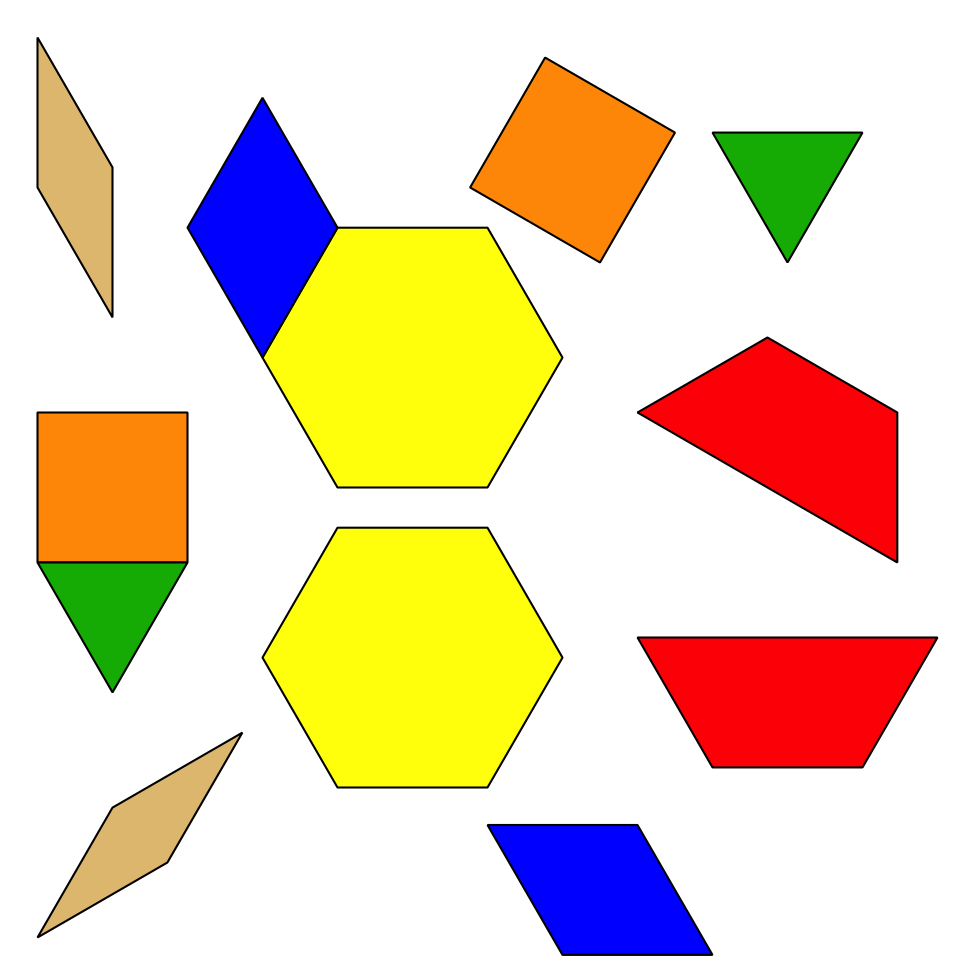 Geoblocks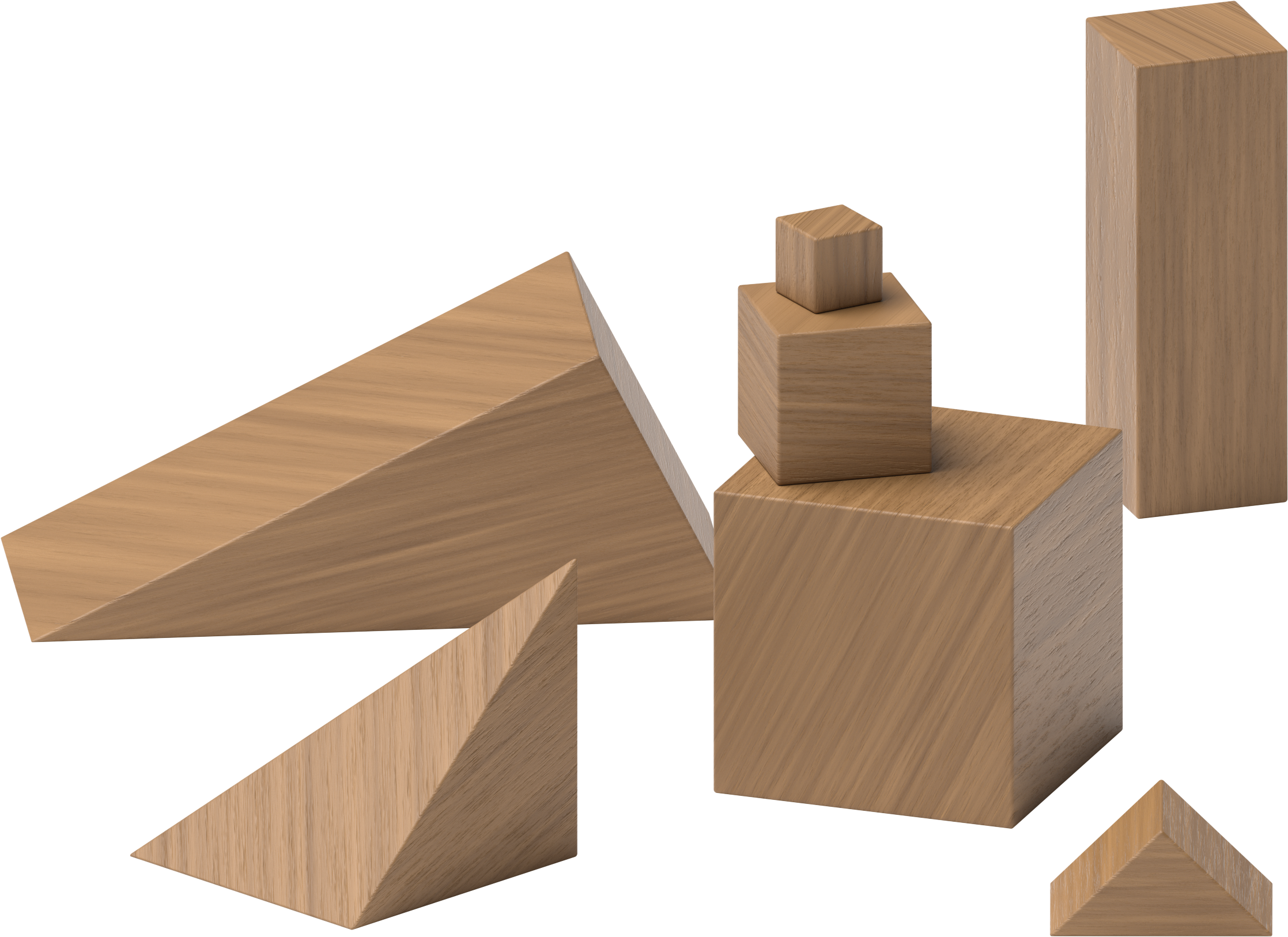 Grab and Count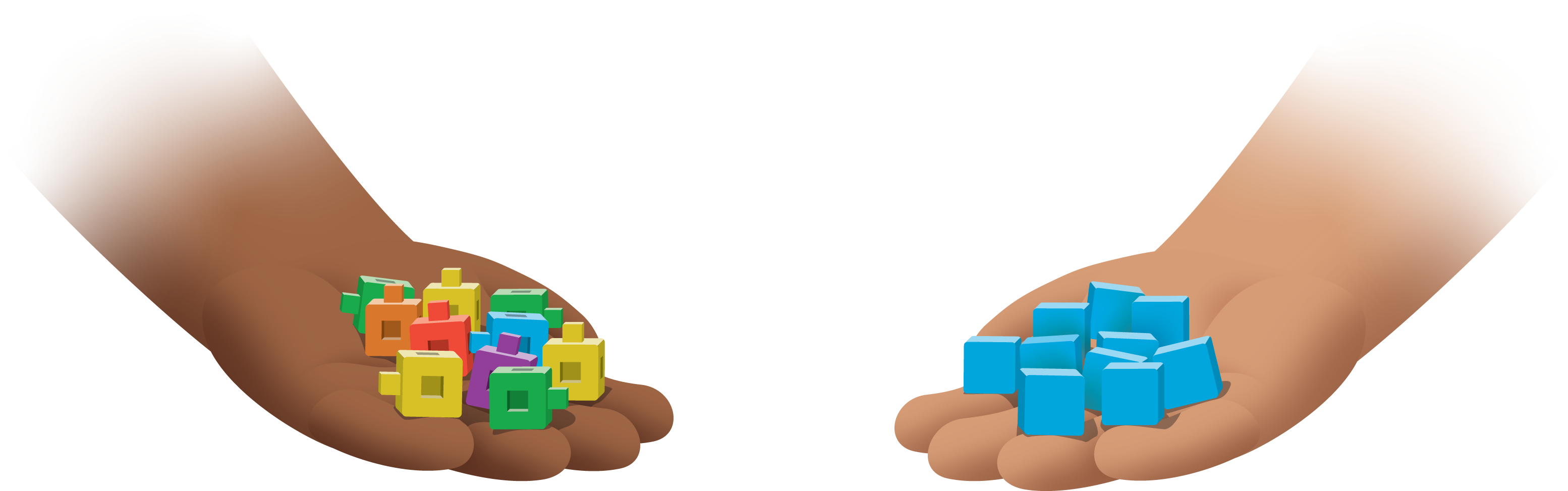 Find the Pair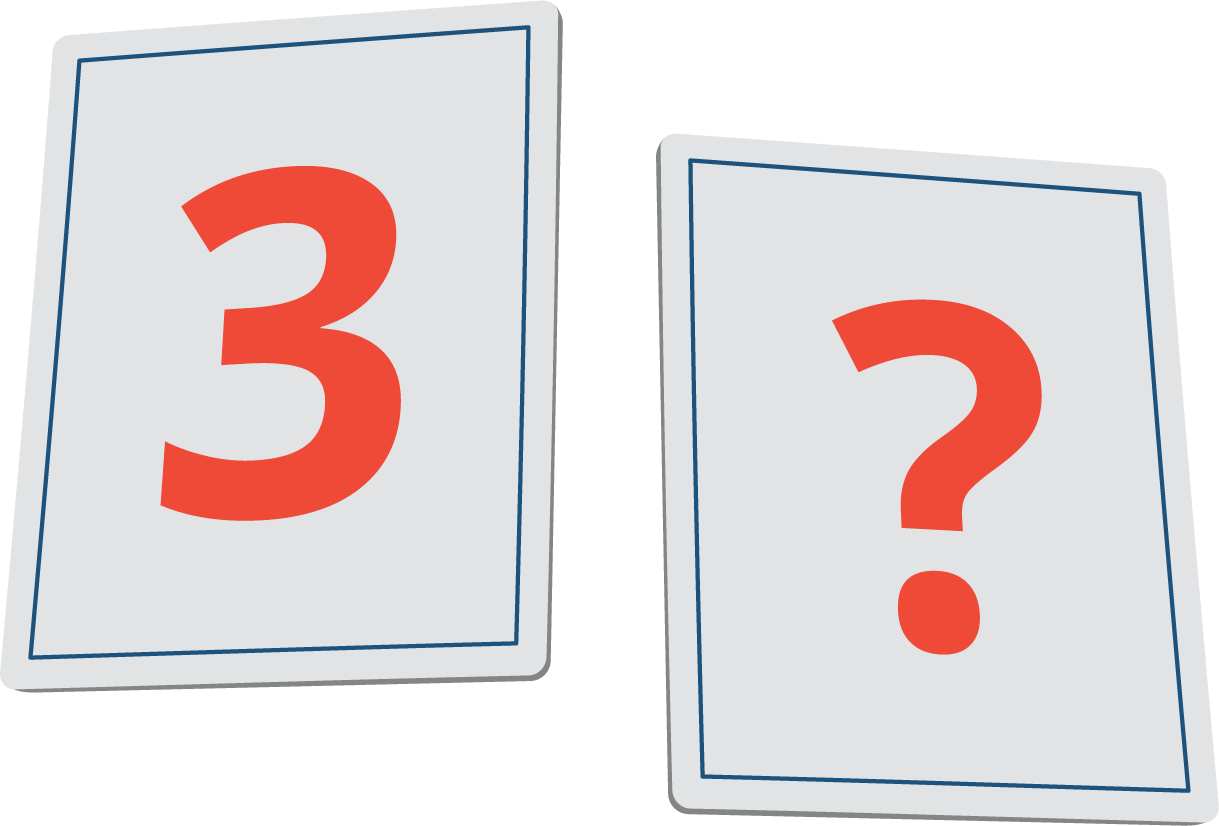 Activity Synthesis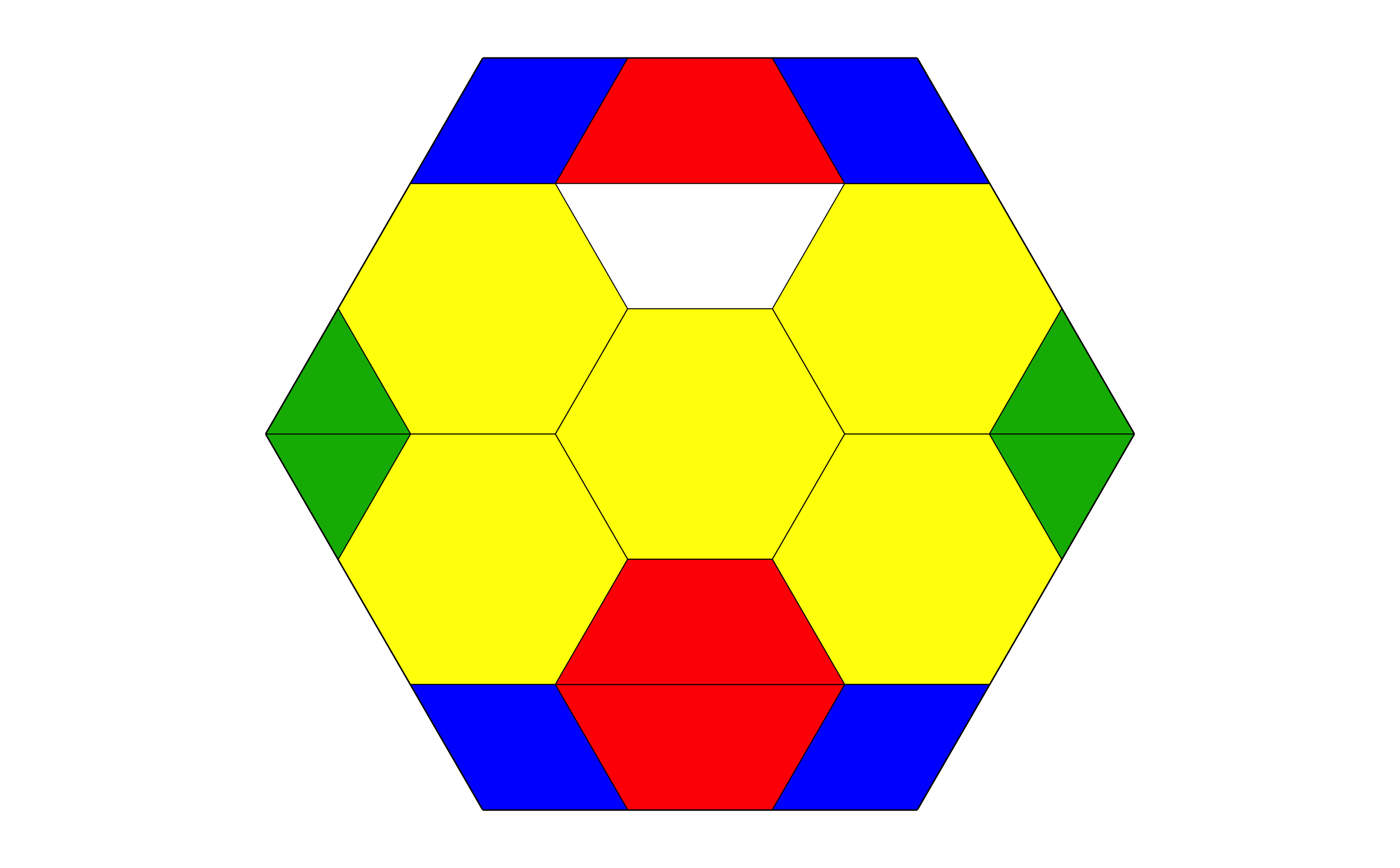 Images for Activity Synthesis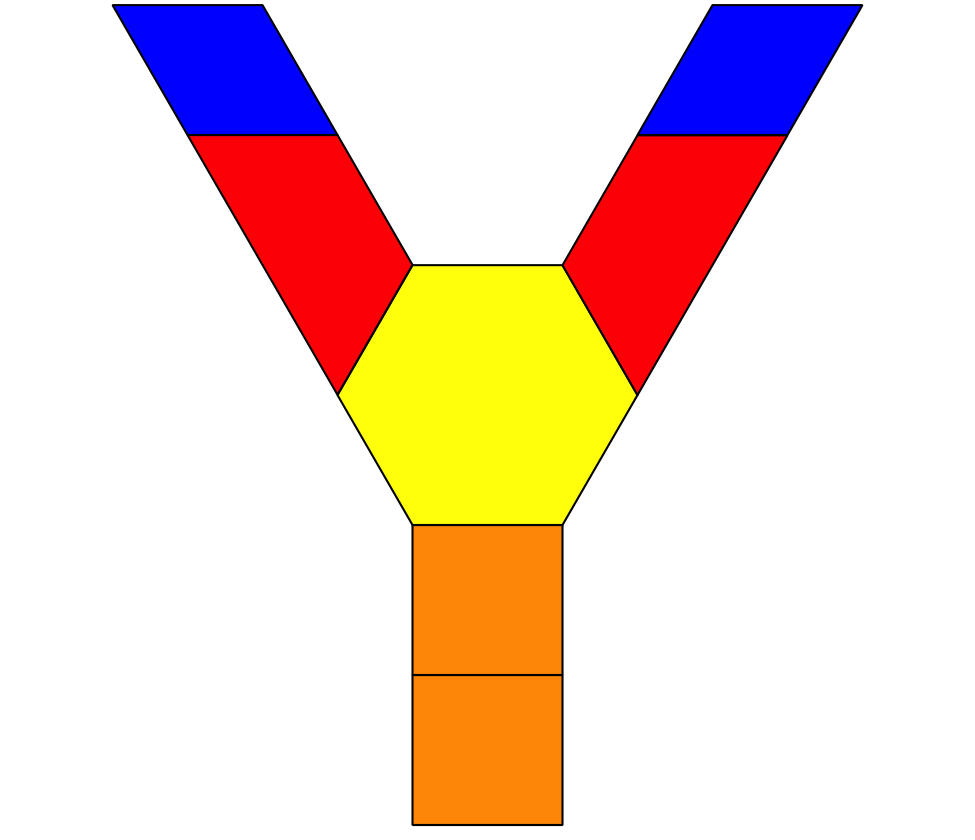 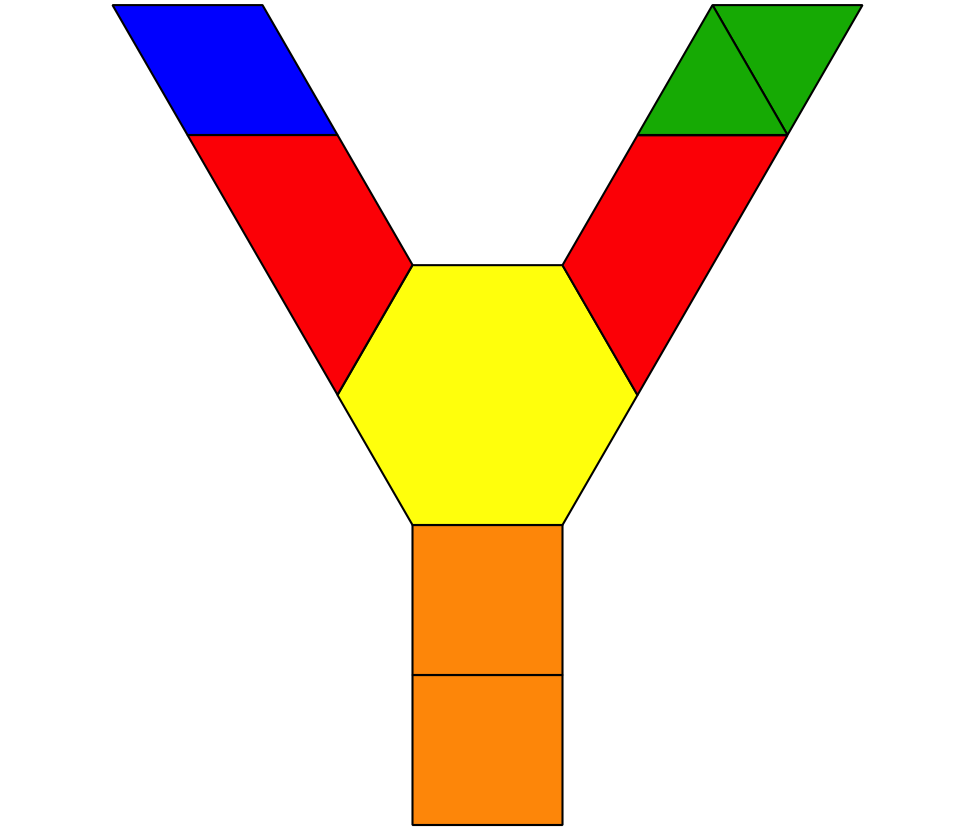 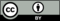 © CC BY 2021 Illustrative Mathematics®